Søknadsskjema - bruksrettytelser – side 1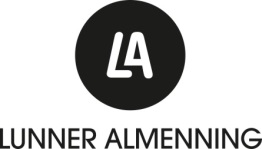 Hva er formålet med materialene det søkes rabatt / tilskudd om? Sett kryss «X»:Søknadsskjema - bruksrettytelser – side 2Hva er materialene brukt til / skal brukes til (sett kryss):Søkers navn:Søknadsdato:Søknadsdato:Eiendom:Gårds- og bruksnr.:Gårds- og bruksnr.:Adresse:Bankkontonr. :Bankkontonr. :Søkerens epostadresse:Dyrket mark i drift:Dyrket mark i drift:daAnnen innmark:daInnleid areal til disposisjon:Innleid areal til disposisjon:daDriftsform (produksjon):Hvem driver jorda (sett kryss)Eier:Bortleid:Bortforpaktet:Hvem driver jorda (sett kryss)Dersom jorda er bortleid / bortforpaktet, til hvem:Dersom jorda er bortleid / bortforpaktet, til hvem:Hva søkes det om (sett kryss):Material-rabatter:Tilskudd:Bruksrett(ved):Bruksrett(flis):Hva søkes det om (sett kryss):Material-rabatter:Tilskudd:Bruksrett(ved):Bruksrett(flis):HvaFormåls-kode«X»Gjerder30Ny våning32Reparasjon / vedlikehold våningshus33Nybygg/ombygging driftsbygning34Reparasjon / vedlikehold driftsbygning35Drenering37Faste innredninger i driftsbygning38Faste installasjoner39NybyggNybyggNybyggPåbyggPåbyggPåbyggOmbyggingOmbyggingOmbyggingVedlikeholdVedlikeholdVedlikeholdBolighusBolighusHovedbygningHovedbygningKårboligKårboligAnnet bolighusAnnet bolighusDriftsbygningDriftsbygningFjøsFjøsLåveLåveLagerromLagerromVerkstedbyggVerkstedbyggRedskapsromRedskapsromAndre hus/romAndre hus/romGjerdemateriell:Nyoppføring:lmVedlikehold:lmNærmeste beskrivelse av hva materialene er brukt til:Sted og dato:,/20UnderskriftUnderskriftUnderskrift